UNIVERSIDAD CATOLICA DE EL SALVADOR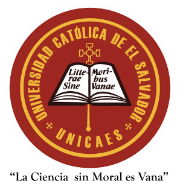 PROBLEMAS ACADEMICOS DE ESTUDIANTESCICLO   20				         CARNET Descripción del problema: Solución del problema (por el Decano o Asistente Académico): Ilobasco, Enviar esta solicitud debidamente completada por correo electrónico a su respectivo decanato, junto con el siguiente documento:IMAGEN O PDF del reporte de notas del ciclo. Nombre completo: Carrera:                                                                                                        Facultad: 